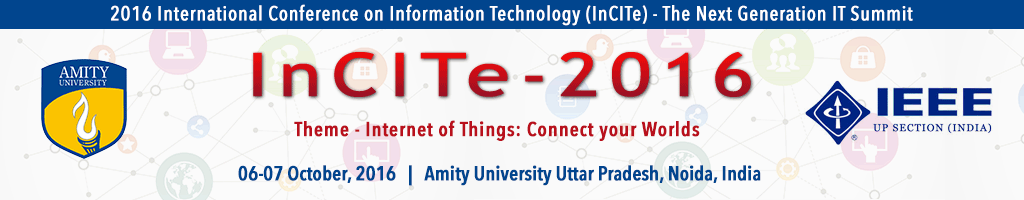 [CALL FOR PAPER]IEEE Conference Record Number: 39245Dear Colleagues,Greetings from Amity School of Engineering & Technology!Information Technology today has evolved into a rapidly changing and dynamic science. The pace of change has become blisteringly fast. Timelines have shrunk drastically for technology from being termed cutting edge to becoming obsolete. There is technology in everything and everywhere. Information Technology has a profound influence on all branches of science, engineering, management as well. This event includes oral or poster presentation of research papers grouped into parallel tracks. The Internet of Things (IoT), proclaimed as Internet of Everything, is the system of physical articles or "things" implanted with gadgets, programming, sensors, and availability to empower items to gather and trade data. IoT is anticipated to create a lot of information from different areas that is accumulated rapidly, thereby expanding the need to better record, store and process such data. Authors are cordially invited to submit unpublished and original work through on line Easy Chair paper submission process (https://easychair.org/conferences/?conf=incite2016) on or before July 15, 2016  based upon the following topics, but not limited to:All accepted and presented papers will be submitted to IEEE Xplore digital library for publications.Important Dates:Paper Submission Deadline: July 15, 2016  July 31, 2016Review Notification: August 15, 2016	Camera ready Paper Submission Deadline: September 15, 2016Last Date of Registration: September 15, 2016For detailed information about the event, kindly visit the conference website: http://www.amity.edu/incite2016We look forward to your contributions in the conference.Ad hoc and Sensor NetworksAdvance Methods for Data AcquisitionAlgorithms & TechniquesArtificial Intelligence and Soft ComputingAutonomic ComputingBig DataBiomedical Engineering and BioinformaticsBroadband Communication CDMA, TDMA and FDMA Circuit Modeling and Scientific ComputingCloud Computing, Cloud Security, Privacy and Compliance ChallengesCommunications and ControlComponent Based DevelopmentComputer Architecture and Real Time SystemsComputer Systems and NetworksControl EngineeringData Communications, Networking and Interconnection TechnologiesData OptimizationDistributed & Parallel SystemsDistributed Architectures and MechanismsE-Learning, E-Commerce, E Society, E-Business and E GovernanceEmbedded SystemsEmerging Trends in Information SystemsEvolutionary AlgorithmExperiences with Existing Cloud Infrastructure, Services and UsesFuzzy Logic and Circuit DesignsGame TheoryGeographic Information Systems Green Computing Green ICT and Clouds – Theory, Practice and ExperiencesGrid and Cluster ComputingHealth InformaticsHuman Computer InteractionImage Processing Information and Knowledge ManagementInformation Retrieval SystemInternet of ThingsKnowledge Discovery and Data Mining Mobile and Ubiquitous ComputingMobile ComputingModelling and SimulationMultimedia ApplicationsNatural Language ProcessingNetwork Security & CryptographyNumerical Analysis and CircuitsOperating Systems Optical / Quantum ComputingPattern RecognitionPeer-to-Peer (P2P) SystemsPervasive ComputingReal-Time AnalysisReliability Engineering and Fault ToleranceRemote Sensing & GIS Satellite and Space Communications Scientific ComputingSecurity, Privacy and ComplianceSemantic WebService-Oriented ArchitectureSignal Processing Software Architecture for scientific computing Software Engineering and Testing Software Security & Risk Management Virtual and Overlay NetworksVLSI / Embedded Systems and CAD/CAMVoice and Video CommunicationsWeb and Internet ComputingWeb EngineeringWeb MiningWi-maxOrganizing TeamInCITe 2016